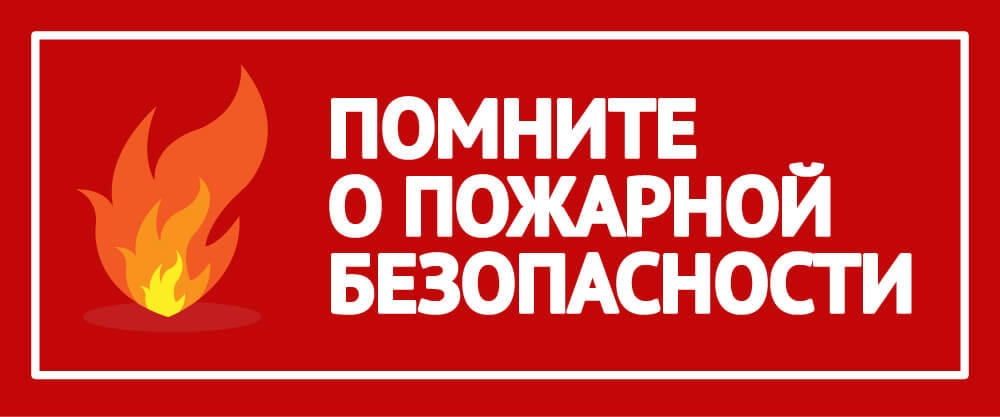 Пожарная безопасность — состояние защищённости личности, имущества, общества и государства от пожаров. Это определение повторяет аналогичные для любых видов безопасности: состояние защищенности любого объекта от любых видов опасности. Как это состояние обеспечить на практике не знает никто. Определение возникло до катастрофы в Чернобыле, когда существовала парадигма "абсолютной" безопасности. После катастрофы возникла парадигма приемлемого риска и пожарная безопасность определяется как состояние объекта защиты, при котором значения всех пожарных рисков, связанных с данным объектом, не превышают допустимых значений.Факторы, способствующие достижению пожарной безопасности:- нормативно-правовое регулирование и осуществление государством мер в сфере пожарной безопасности;- организация пожарной охраны и ведение её деятельности;- разработка мер пожарной безопасности и их имплементация;- реализация обязанностей, прав и ответственности в сфере пожарной безопасности создание пожарно-технической продукции;- исполнение работ и услуг в сфере пожарной безопасности;- противопожарная агитация и обучение граждан мерам пожарной безопасности;- обеспечение информацией в сфере пожарной безопасности;- учёт количества пожаров и их последствий;- Государственный пожарный надзор (ГПН) и осуществление иных контрольных функций, обеспечивающих пожарную безопасность;- тушение пожаров и аварийно-спасательные работы (АСР);- введение специального противопожарного режима;- научно-техническое обоснование пожарной безопасности;- выдача лицензий для деятельности в сфере пожарной безопасности и подтверждение соответствия услуг продукции в этой.Лица, отвечающие за нарушение требований пожарной безопасности, иные граждане за правонарушения в этой сфере, могут подвергаться дисциплинарной, административной и уголовной ответственности.Пожар - это неконтролируемое горение, несущее материальный ущерб, вред здоровью и жизни людей, интересам общества и страны.Пожарная безопасность объекта - возможность предотвращения возникновения пожара и его развития на объекте, воздействия на граждан и имущество его опасных факторов. Ее должны обеспечивать системы предотвращения пожара, а также противопожарной защиты.Противопожарный режим - это правила поведения граждан, распорядок организации производства, порядок содержания территорий и помещений, обеспечивающие предупреждение возможных нарушений требований пожарной безопасности и ликвидацию пожаров.Мерами пожарной безопасности называют действия, обеспечивающие пожарную безопасность.